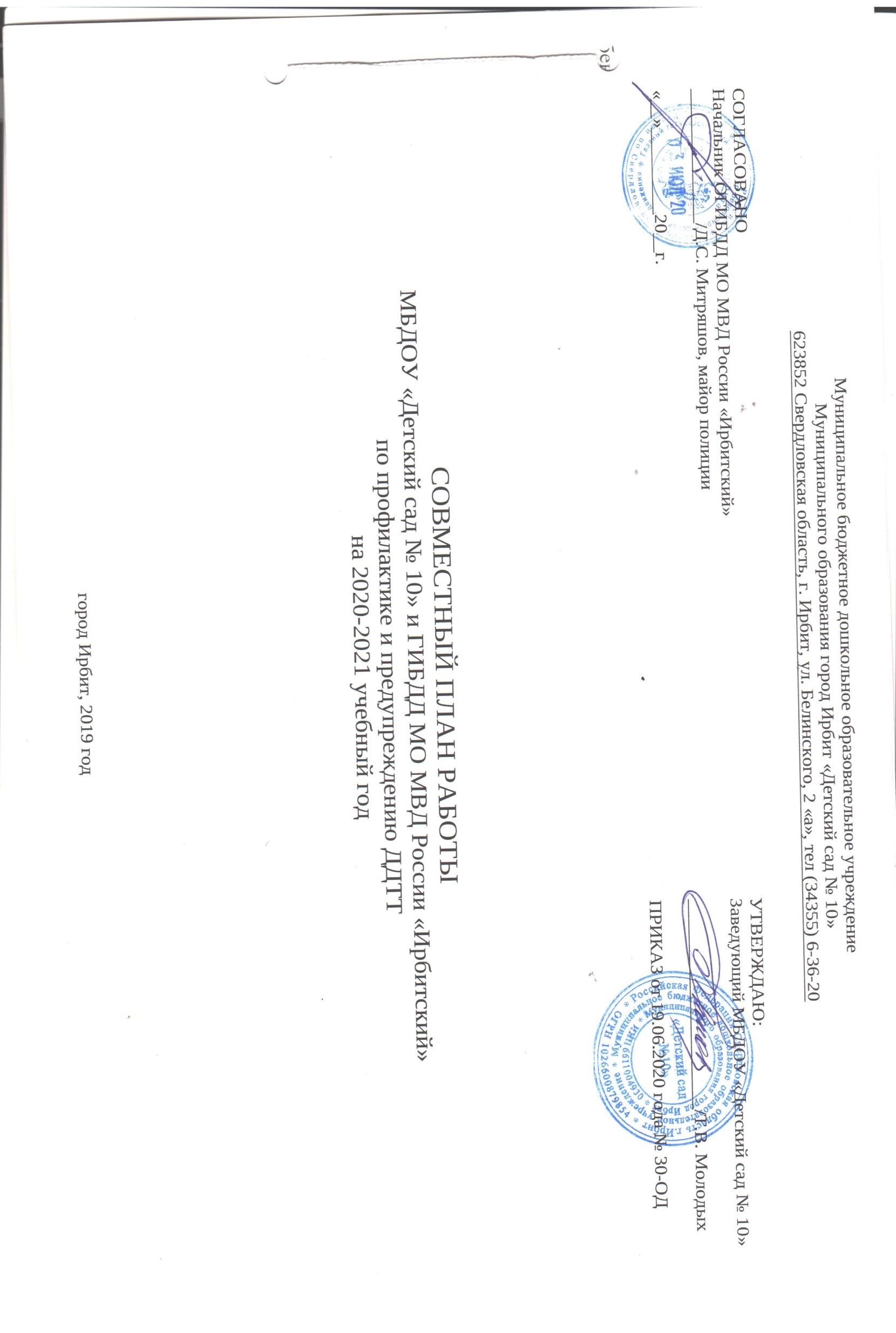 ПОЯСНИТЕЛЬНАЯ ЗАПИСКАПлан работы по профилактике и предупреждению детского дорожно-транспортного травматизма является частью плана по профилактике детского травматизма и гибели детей (в дорожном травматизме, при пожарах, на водных объектах и других опасных ситуациях) на 2020-2021 год.Цель: Сохранение жизни и жизни и здоровья детей, воспитание навыков безопасного поведения на дороге.Задачи:Создание условий в ДОУ для обучения детей правилам дорожного движения.Формирование, развитие и совершенствование взглядов, убеждений, качеств личности, устойчивых на улицах, дорогах и в транспорте.Ознакомление детей с участниками дорожного движения, элементами дороги, транспортными средствами, средствами регулирования дорожного движения, правилами поведения в транспорте, правилами движения на велосипеде.Осуществление взаимодействия с социумом (родителями, ГИБДД)Субъекты: Воспитанники, родители, педагоги, инспектора ГИБДД.Планируемый результат: Наличие знаний у детей ПДД, формирование устойчивой правопослушной привычки в сфере дорожного движения, объединение усилий педагогов ДОУ, родителей, ГИБДД в здоровьесбережении детей.СОВМЕСТНЫЙ ПЛАН РАБОТЫ МБДОУ «Детский сад № 10» и ГИБДД МО МВД России «Ирбитский»по профилактике и предупреждению ДДТТ на 2020-2021 учебный год№ п/пНаименование мероприятияСрок исполненияОтветственный за исполнениеПримечаниеМЕТОДИЧЕСКАЯ ДЕЯТЕЛЬНОСТЬМЕТОДИЧЕСКАЯ ДЕЯТЕЛЬНОСТЬМЕТОДИЧЕСКАЯ ДЕЯТЕЛЬНОСТЬМЕТОДИЧЕСКАЯ ДЕЯТЕЛЬНОСТЬ1.Назначение ответственного лица за работу по профилактике и предупреждению ДДТТ в 2020-2021 учебном году ИюньЗаведующий2.Составление совместного плана работы МБДОУ «Детский сад № 10» и отдела ГИБДД МО МВД России «Ирбитский» на 2020-2021 учебный годИюньЗаместитель заведующего по ВМР, воспитатели3.Работа по обновлению Паспорта дорожной безопасности ДОУ ИюньЗаместитель заведующего по ВМР4.Проведение обследования МБДОУ «Детский сад № 10» в соответствии с утвержденным актом, по организации деятельности по профилактике ДДТТ ИюньЗаместитель заведующего по ВМР5.Мониторинг обеспеченности МБДОУ «Детский сад № 10» учебно-методическими и материально-техническими условиями для обучения детей безопасному поведению на дорогеАвгуст Заместитель заведующего по ВМРРАБОТА С ПЕДАГОГИЧЕСКИМ КОЛЛЕКТИВОМРАБОТА С ПЕДАГОГИЧЕСКИМ КОЛЛЕКТИВОМРАБОТА С ПЕДАГОГИЧЕСКИМ КОЛЛЕКТИВОМРАБОТА С ПЕДАГОГИЧЕСКИМ КОЛЛЕКТИВОМ1.Составление плана работы МБДОУ «Детский сад № 10» и отдела ГИБДД МО МВД России «Ирбитский» на 2020-2021 учебный годИюнь Заместитель заведующего по ВМР, воспитатели2.Консультация по организации профилактической работы в летний период.Летний оздоровительный периодЗаместитель заведующего по ВМР3.Консультация «Эффективные формы работы по профилактике ДДТТ».Учебный годЗаместитель заведующего по ВМР, воспитатели4.Разработка дидактического материала по профилактике и предупреждению ДДТТ.Учебный годЗаместитель заведующего по ВМР, воспитателиРАБОТА С РОДИТЕЛЯМИРАБОТА С РОДИТЕЛЯМИРАБОТА С РОДИТЕЛЯМИРАБОТА С РОДИТЕЛЯМИ1.Информационное сообщение для родителей на родительском собрании «Использование ремня безопасности и детских удерживающих устройств при перевозке детей на личном транспорте», «Соблюдение ПДД при переходе проезжей части», показ социальных видеороликов по профилактике и предупреждению ДДТТ.1 раз в кварталЗаместитель заведующего по ВМР, воспитатели2.Родительский патруль.1 раз в квартал Заместитель заведующего по ВМР, воспитатели, родители3.Оформление стендов для родителей «Профилактика ДДТТ».По фактуЗаместитель заведующего по ВМР, воспитатели4.Разработка схем безопасного маршрута «Дом - детский сад» (совместно с родителями), подготовительная к школе группа.СентябрьВоспитатели, родители5.Выставка семейного творчества «Моя семья за безопасные дороги!».МартВоспитатели, родители6.Выпуск и распространение листовок для родителей по профилактике ДДТТ в зимнее время (отряд ЮИД).ДекабрьЗаместитель заведующего по ВМР, воспитателиРАБОТА С ВОСПИТАННИКАМИРАБОТА С ВОСПИТАННИКАМИРАБОТА С ВОСПИТАННИКАМИРАБОТА С ВОСПИТАННИКАМИ2.Проведение «Уроков безопасности дорожного движения», инструктажей, регулярных бесед-напоминаний по правилам дорожной безопасности ДО.по плану воспитателейЗаместитель заведующего по ВМР, воспитатели4.Организация и проведение конкурса творческих работ по профилактике ДДТТ и безопасности дорожного движения «Планета дорожной безопасности».В течение годаЗаместитель заведующего по ВМР, воспитатели5.Целевые прогулки, экскурсии.По плану воспитателейВоспитатели6.Игры на тему ПДД.ЕжемесячноВоспитатели7.Чтение художественной литературы на тему ПДД.В течение годаВоспитатели8.Чтение и заучивание стихотворений по тематике ПДД.В течение годаВоспитатели9.Загадывание загадок о дорожном движении.В течение годаВоспитатели10.Просмотр видеофильмов по данной тематике, мультимедийных презентаций.В течение годаВоспитатели11.Работа с планом микрорайона и макетом улицы в уголке безопасности.В течение годаВоспитатели.12.Диагностика знаний детей по правилам дорожного движения, беседа с педагогами групп по ее результатам.Апрель - майВоспитатели13Квест-игра «Путешествие по стране Правил дорожного движения».АпрельВоспитатели14Всемирный день памяти жертв дорожно-транспортных происшествийОктябрь Воспитатели 15Акция «Безопасная горка» по профилактике дорожно-транспортных происшествий с участием детейДекабрь, январь, февраль Воспитатели16Акция «Внимание, дети!»Май, сентябрьВоспитатель ВЗАИМОДЕЙСТВИЕ С ГИБДДВЗАИМОДЕЙСТВИЕ С ГИБДДВЗАИМОДЕЙСТВИЕ С ГИБДДВЗАИМОДЕЙСТВИЕ С ГИБДД1.Привлечение сотрудников ГИБДД для проведения профилактических мероприятий с воспитанниками.В течение годаЗаместитель заведующего по ВМР, ГИБДД МО МВД России «Ирбитский»2.Привлечение сотрудников ГИБДД к массовым мероприятиям, совещаниям, педсоветам, общешкольным родительским собраниям.1 раз в полгодаЗаместитель заведующего по ВМР, ГИБДД МО МВД России «Ирбитский»3.Подготовка и направление в адрес отдела ГИБДД справок по проведенной профилактической работе с детьми, нарушившими ПДД.По фактуЗаместитель заведующего по ВМР, ГИБДД МО МВД России «Ирбитский»